İşletmelerde Mesleki Eğitim gören öğrencilerin ücretlerinin İşsizlik Sigortası Fonundan Karşılanmasına İlişkin Usul ve Esasların 4’üncü maddesinde belirtildiği üzere öğrencilerin öğrenimlerinin son yılında bir yarıyılı özel sektör işletmelerinde, teknoparklarda, araştırma altyapılarında, AR-GE merkezlerinde ya da sanayi kuruluşlarında yapacakları zorunlu uygulamalı eğitimleri süresince öğrencilere, 2547 sayılı Yükseköğretim Kanunu’nun Geçici 74’üncü maddesi gereğince 01.01.2023 tarihine kadar asgari ücretin net tutarının %35’i; bu kapsam dışında olan ve 3308 sayılı Mesleki Eğitim Kanunu’nun 18’inci maddesi gereğince mesleki eğitim gören ve staj hükümleri uyarınca işletmelerde veya tamamlayıcı eğitime devam eden öğrencilere, 25’inci maddesinin birinci fıkrası kapsamında yapılacak ödemeler asgari ücretin net tutarının %30’undan az olmamak üzere 4447 sayılı İşsizlik Sigortası Kanunu’nun 53’üncü maddesinin üçüncü fıkrasının (B) bendinin (h) alt bendi için ayrılan tutardan öğrencilere ödenir. Bu amaçla kamu kurum ve kuruluşları gerekli tedbirleri alır. Öğrenciye Ait Bilgilerİşletme/Firma ve İşletmede Mesleki Eğitime Ait BilgilerÖğrencinin İmzası	İşletme/Firma OnayıBu form öğrenci ve işletme/firma tarafından karşılıklı imzalanarak, öğrenci tarafından kendi fakültesinin SGK pirim girişi yapılan birimine gerekli evraklarla birlikte teslim edilecektir.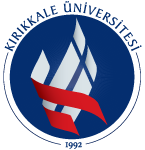                      KIRIKKALE ÜNİVERSİTESİİŞLETMEDE MESLEKİ EĞİTİM ÜCRETLERİNE İŞSİZLİK FONU KATKISI BİLGİ FORMUAdı SoyadıT.C. Kimlik NoDoğum TarihiÖğrenci NoTelefonAkademik BirimBölüm/Programıİşletme Vergi Noİşletme Adıİşletme Çalışan Personel Kişi Sayısıİşletme Telefon/Faksİşletme Adresiİşletme Banka/Şube Adıİşletme Banka IBAN NoTRÖdenecek Ücret (Ücret Ödemesi Yoksa Ödenmeyecek Yazılacak)İşletmede Mesleki Eğitim Başlama ve Bitiş Tarihi…./…./20...	-	…./…./20…Toplam İşletmede Mesleki Eğitim Gün SayısıBelge üzerindeki bilgilerin doğru olduğunu bildiririm.Tarih:Tarih: